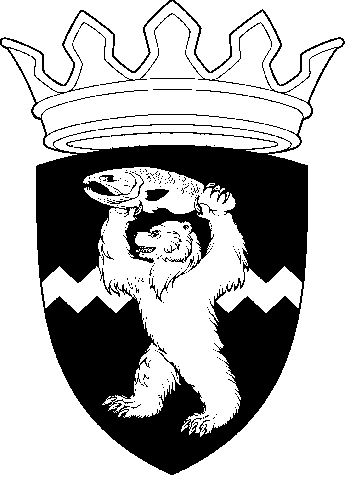 РОССИЙСКАЯ ФЕДЕРАЦИЯКАМЧАТСКИЙ КРАЙЕЛИЗОВСКИЙ МУНИЦИПАЛЬНЫЙ РАЙОНДУМА ЕЛИЗОВСКОГО МУНИЦИПАЛЬНОГО РАЙОНАРЕШЕНИЕ26 февраля 2020 г.  №  1398	г. Елизово95  сессия О внесении изменений в Положение об Управлении архитектуры, градостроительства и земельных отношений Администрации Елизовского муниципального района – муниципальном казенном учреждении (в редакции от  03.04.2019)           Рассмотрев обращение Администрации Елизовского муниципального района «О внесении изменений в Положение об Управлении архитектуры, градостроительства и земельных отношений Администрации Елизовского муниципального района – муниципальном казенном учреждении» (в редакции от  03.04.2019), руководствуясь Федеральным законом от 06.10.2003 № 131-ФЗ «Об общих принципах организации местного самоуправления в Российской Федерации», Федеральным законом от 13.03.2006 № 38-ФЗ «О рекламе», Уставом Елизовского муниципального района, Дума Елизовского муниципального районаРЕШИЛА:1. Внести в Положение об Управлении архитектуры, градостроительства и земельных отношений Администрации Елизовского муниципального района – муниципальном казенном учреждении (в редакции от 03.04.2019) (далее – Положение), изменения согласно приложению к настоящему Решению.2. Изменения, внесенные в Положение настоящим Решением, вступают в силу с момента их государственной регистрации.3. Поручить Администрации Елизовского муниципального района осуществить организационные мероприятия, связанные с государственной регистрацией изменений, внесенных в Положение настоящим Решением.4. Настоящее Решение вступает в силу с момента его принятия.Председатель ДумыЕлизовского муниципального района                                А.А. ШергальдинУТВЕРЖДЕНЫРешением Думы Елизовского муниципального района от  26.02.2020 № 1398Председатель Думы Елизовского муниципального района________________ А.А. ШергальдинИзмененияв Положение об Управлении архитектуры, градостроительства и земельных отношений Администрации Елизовского муниципального района – муниципальном казенном учреждении  (в редакции от 03.04.2019)Внести в Положение об Управлении архитектуры, градостроительства и земельных отношений Администрации Елизовского муниципального района – муниципальном казенном учреждении, утвержденное Решением Думы Елизовского муниципального района от 09.11.2016 № 918 (в редакции от 03.04.2019), следующие изменения:1.  Часть в) подпункта 2.2.1. пункта 2.2. раздела 2. исключить.2.  Части з) – л) подпункта 2.3.1. пункта 2.3. раздела 2. исключить;3. В подпункте 2.3.8. пункта 2.3. раздела 2. слова «, государственной пошлины и иных обязательных платежей за выдачу разрешения на установку рекламной конструкции» исключить.4. В подпункте 2.3.9. пункта 2.3. раздела 2. слова «, государственной пошлины за выдачу разрешения на установку рекламной конструкции» исключить.